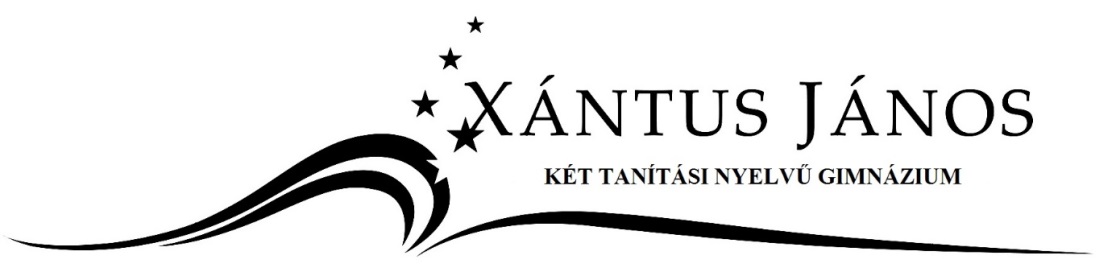 KÖZÖSSÉGI SZOLGÁLATI NAPLÓA Xántus János Két Tanítási Nyelvű Gimnázium……………………………………………………………………….nevű ………………………osztályostanulójának a ………………………/………………………tanévre(PH)            ……..………………………………………………………fogadó intézmény vezetőjének aláírásaSor-számDátumÓrától óráigtevékenységÉlmény tapasztalatigazoló aláírás1.2.3.4.5.6.7.ÖsszesenÓraSor-számDátumÓrától óráigTevékenységÉlmény tapasztalatigazoló aláírás8.9.10.11.12.13.14.15.16.17.18.19.20.21.22.23.24.Összesen                óra